Сумська міська радаВиконавчий комітетРІШЕННЯЗаслухавши інформацію т.в.о. військового комісара Сумського міського військового комісаріата Євтушенка В.М. про хід виконання рішення виконавчого комітету Сумської міської ради від 16.02.2016 № 56 «Про спільні заходи виконавчого комітету Сумської міської ради та Сумського міського військового комісаріату щодо проведення на території міста Суми інформаційно-роз’яснювальної роботи з питань проходження військової служби за контрактом та добору кандидатів для прийняття на військову службу за контрактом у Збройні Сили України», керуючись пунктом 2 частини 2   статті 52 Закону України «Про місцеве самоврядування в Україні», виконавчий комітет Сумської міської радиВИРІШИВ: 1. Інформацію т.в.о. військового комісара Сумського міського військового комісаріата Євтушенка В.М. про хід виконання рішення виконавчого комітету Сумської міської ради від 16.02.2016 № 56 «Про спільні заходи виконавчого комітету Сумської міської ради та Сумського міського військового комісаріату щодо проведення на території міста Суми інформаційно-роз’яснювальної роботи з питань проходження військової служби за контрактом та добору кандидатів для прийняття на військову службу за контрактом у Збройні Сили України» взяти до відома (додається).2. Департаменту соціального захисту населення Сумської міської ради (Масік Т.О.) підготувати зміни до міської програми «Місто Суми - територія добра та милосердя» на 2016 - 2018 роки», затвердженої рішенням Сумської міської ради від 24.12.2015 № 148 (зі змінами), в частині здійснення виплати одноразової матеріальної допомоги особам прийнятим на військову службу за контрактом у Збройні Сили України при наданні до Департаменту соціального захисту населення Сумської міської ради відповідних підтверджуючих документів.	3.  Управлінню архітектури та містобудування Сумської міської ради       (Кривцов А.В.) забезпечити розміщення соціальної реклами на території                 м. Суми  щодо умов прийняття і проходження військової служби за контрактом у Збройні Сили України та вступу до вищих військових навчальних закладів Міністерства оборони України.4. Організацію виконання даного рішення покласти на заступників міського голови відповідно до розподілу обов’язків.Міський голова                                                                                О.М. ЛисенкоЄвтушенко 22-21-84Розіслати: Євтушенку В.М., Брязкуну Г.В., Масік Т.О., Кривцову А.В.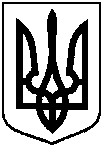 від  17.01.2017  №  7Про хід виконання рішення виконавчого комітету Сумської міської ради від 16.02.2016  № 56 «Про спільні заходи виконавчого комітету Сумської міської ради та Сумського міського військового комісаріату щодо проведення на території міста Суми інформаційно- роз’яснювальної роботи з питань проходження військової служби за контрактом та добору кандидатів для прийняття на військову службу за контрактом у Збройні Сили України»             